09182736455463728190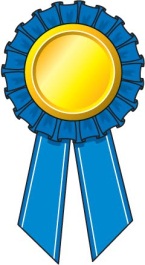 09182736455463728190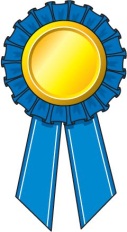 9x09x19x29x39x49x59x69x79x89x99x109x09x19x29x39x49x59x69x79x89x99x1009182736455463728190091827364554637281909x09x19x29x39x49x59x69x79x89x99x109x09x19x29x39x49x59x69x79x89x99x10